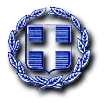 ΕΛΛΗΝΙΚΗ ΔΗΜΟΚΡΑΤΙΑ	Ραφήνα, 24-3-2022ΝΟΜΟΣ ΑΤΤΙΚΗΣ                  	Αρ. Πρωτ.: 5126ΔΗΜΟΣ ΡΑΦΗΝΑΣ-ΠΙΚΕΡΜΙΟΥ	ΠΡΟΣ: ΜΕΛΗ ΟΙΚΟΝΟΜΙΚΗΣΤαχ. Δ/νση: Αραφηνίδων Αλών 12	             ΕΠΙΤΡΟΠΗΣΤαχ. Κωδ.: 19009 Ραφήνα                                    ΠΡΟΣΚΛΗΣΗ ΣΕ ΣΥΝΕΔΡΙΑΣΗΑΡ. 15Ο Πρόεδρος της Οικονομικής Επιτροπής του Δήμου Ραφήνας - Πικερμίου, σας καλεί σε διά σώζης συνεδρίαση, στο Δημοτικό Κατάστημα Ραφήνας στην αίθουσα Δημοτικού Συμβουλίου, την Τρίτη 29 Μαρτίου 2022 και ώρα 17.00 προκειμένου να ληφθούν αποφάσεις επί των παρακάτω θεμάτων:Λήψη απόφασης περί έκθεσης κατάστασης εσόδων-εξόδων του Δήμου Ραφήνας-Πικερμίου                      Δ΄ τριμήνου, οικ. έτους 2021. Λήψη απόφασης περί μεταβίβασης και κατανομής επιχορηγήσεων έτους 2022 στις σχολικές επιτροπές του Δήμου Ραφήνας-Πικερμίου.Λήψη απόφασης περί 3ης αναμόρφωσης προϋπολογισμού του Δήμου, οικ. έτους 2022.Λήψη απόφασης  περί παράτασης, έως 31/5/2022, των συμβάσεων Ι.Δ.Ο.Χ.  προσωπικού για την αντιμετώπιση εκτάκτων αναγκών λόγω της πανδημίας του κορωνοϊού COVID-19 και περί εισήγησης για αναμόρφωση προϋπολογισμού οικ. έτους 2022.Λήψη απόφασης περί κατακύρωσης της απευθείας ανάθεσης της σύμβασης για την παροχή υπηρεσιών « Έκτακτη αποκομιδή και απομάκρυνση βλαστικών υλικών όπως προέκυψαν από την κακοκαιρία «ΕΛΠΙΣ» στα διοικητικά όρια του Δήμου Ραφήνας – Πικερμίου στην ΔΚ Ραφήνας» σύμφωνα με το άρθρο 32 παρ. 2 περ. γ & της §1β του άρθρου 32Α του Ν.4412/2016.Λήψη απόφασης περί έγκρισης του 2ου Ανακεφαλαιωτικού Πίνακα Εργασιών του έργου «ΑΠΟΠΕΡΑΤΩΣΗ ΑΜΦΙΘΕΑΤΡΟΥ ΜΕ ΟΛΕΣ ΤΙΣ ΣΧΕΤΙΚΕΣ ΥΠΟΔΟΜΕΣ ΚΑΙ ΕΓΚΑΤΑΣΤΑΣΕΙΣ ΤΟΥ ΠΝΕΥΜΑΤΙΚΟΥ ΚΕΝΤΡΟΥ ΡΑΦΗΝΑΣ».Λήψη απόφασης περί έγκρισης πρακτικών ηλεκτρονικής αποσφράγισης και αξιολόγησης δικαιολογητικών τεχνικών και οικονομικών προσφορών    του  υπ’ αριθ. 154940,1  ηλεκτρονικού  διαγωνισμού, που αφορά την ΠΡΟΜΗΘΕΙΑ ΥΛΙΚΩΝ ΚΑΘΑΡΙΟΤΗΤΑΣ για το Δήμο Ραφήνας – Πικερμίου καθώς και των νομικών προσώπων που εποπτεύει και κατακύρωση προσωρινού αναδόχου.Λήψη απόφασης περί έγκρισης πρακτικών διενέργειας δημοπρασίας κατόπιν της υπ’ αριθ. πρωτ. 2592/10.2.2022 διακήρυξης για την εκμίσθωση του περιπτέρου που βρίσκεται στη συμβολή της Λεωφ. Χρυσοστόμου Σμύρνης και της οδού Χρήστου Μάντικα στη Ραφήνα. Λήψη απόφασης περί μείωσης ποσού κατανάλωσης λόγω αφανούς διαρροής.O ΠΡΟΕΔΡΟΣΓΑΒΡΙΗΛ ΠΑΝΑΓΙΩΤΗΣ